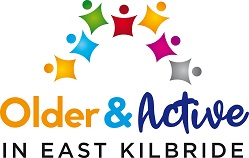 APPLICATION FORMPlease complete the application truthfully and accurately, answering all questions in full.The application form should be return by email to Lesley@olderandactive.co.uk or posted to Older and Active in East Kilbride, Unit 200, Centrewest, East Kilbride, G74 1LL.Please note the Diversity Monitoring form must be completed and included with applications.SECTION 1:  PERSONAL DETAILSSECTION 2: REFEREESInstructions – Please give details of TWO people we may approach for a reference who can comment on your suitability for this position. One referee must be your present or most recent employer.We will not contact your references until an offer of employment is made.Referee 1Referee 2SECTION 3:  CAREER HISTORY Instructions: Only include details for your current job and the two previous roles (paid or unpaid). If necessary, summarise earlier roles in section 3.3.3.1 Current Employment (paid or unpaid)3.2a Previous Employment (one of two)3.2b Previous Employment (two of two)3.3 Summary of Earlier Roles (paid or unpaid)SECTION 4:  EDUCATION, PROFESSIONAL QUALIFICATIONS AND TRAINING4.1 Secondary School/Adult Education4.2 Further EducationInstructions – detail further educational qualifications e.g. doctorates, degrees, diplomas, HNC, SVQ, NVQs etc.4.3 Professional Qualifications4.4 Other Key Learning & Training EventsSECTION 5: REASONS FOR APPLYING – YOUR SUPPORTING STATEMENTInstructions – The Job Description and Person Specification detail the key areas of responsibility, outputs, skills, experience and competencies required for this role. Please ensure that you take time to consider these and understand them. In your supporting statement below (can be continued on a separate sheet), use your own experience to evidence how you meet the requirements of the role and detail why you are the right candidate.SECTION 6: DECLARATIONBefore submitting your application, please read the following:

Please note we will not consider incomplete applications. If you are appointed to the post, any major omission or inaccurate information relevant to your application could lead to disciplinary or, in some circumstances, legal action against you.

'I declare that the information contained in this form is true and accurate. I understand that if it is subsequently discovered that any statement is false or misleading, my employment may be terminated without notice.I understand that canvassing a member of staff or a member of the Board of Directors, directly or indirectly, in connection with this application shall disqualify me.I understand that a standard or enhanced disclosure check will be sought in the event of my application being successful.I have read and understood the attached Privacy Notice.  I understand that my personal details will be held in confidence for the purpose of assessing this application.  If employed, I understand the information will be used in the administration of my employment in accordance with the Data Protection Act 2018.’ *where applications are being submitted electronically, an electronic signature is acceptableSubmitting your Application FormYour form, together with an Equal Opportunities Monitoring form, should be completed and submitted either via email to Lesley@olderandactive.co.uk or by post to Older and Active in East Kilbride, Unit 200, Centrewest, East Kilbride, G74 1LL, marked Private and Confidential. Please note that CVs are not accepted.TitleSurnameForenameAddress (incl. Postcode)Home telephone (incl. area code)MobileEmailPlease confirm the basis for your right to work in the UK(e.g. by birth/ current visa)If applicable, please confirm Visa/Permit Expiry Date Do you have a current, full (i.e. not provisional) UK driving licence? Do you own/have access to an appropriately insured and MOT’d car?TitleSurnameForenameAddress (incl. Postcode)Telephone/mobile (incl. area code)EmailIn what capacity does this individual know you?How long has this individual known you?TitleSurnameForenameAddress (incl. Postcode)Telephone/mobile (incl. area code)EmailIn what capacity does this individual know you?How long has this individual known you?Job titleEmployerLocationSinceNotice periodJob detailsInclude details of your key duties and areas of responsibilityJob titleEmployerLocationFrom:To:Job detailsInclude details of your key duties and areas of responsibilityJob titleEmployerLocationFrom:To:Job detailsInclude details of your key duties and areas of responsibilityNo.Job TitleEmployerPeriod12345School/EstablishmentLocation Standard Grades / O-Levels / GCSEsOnly detail the number of passes and the corresponding grades – you do not need to list the subject unless required in the person specHighers / A LevelsDetail the subjects passed and the corresponding grades (e.g. Maths - B)Advanced Level / Sixth Year StudiesDetail the subjects passed and the corresponding grades QualificationGrade 
(if applicable)Place of LearningYear GainedQualificationProfessional BodyYear GainedCurrent Member of Body? (Y/N)Qualification/Course/TrainingOrganising Body/EstablishmentYear GainedSUPPORTING STATEMENTI have read and understood the declaration in section 6 aboveI have read and understood the declaration in section 6 aboveNameSigned *Dated